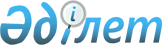 О внесении изменения в решение акима района Биржан сал от 29 ноября 2018 года № 8 "Об образовании избирательных участков"
					
			Утративший силу
			
			
		
					Решение акима района Биржан сал Акмолинской области от 19 ноября 2020 года № 10. Зарегистрировано Департаментом юстиции Акмолинской области 20 ноября 2020 года № 8162. Утратило силу решением акима района Биржан сал Акмолинской области от 28 апреля 2021 года № 2
      Сноска. Утратило силу решением акима района Биржан сал Акмолинской области от 28.04.2021 № 2 (вводится в действие со дня официального опубликования).
      В соответствии с Законом Республики Казахстан от 6 апреля 2016 года "О правовых актах", аким района Биржан сал РЕШИЛ:
      1. Внести в решение акима района Биржан сал "Об образовании избирательных участков" от 29 ноября 2018 года № 8 (зарегистрировано в Реестре государственной регистрации нормативных правовых актов № 6883, опубликовано 11 декабря 2018 года в Эталонном контрольном банке нормативных правовых актов Республики Казахстан в электронном виде) следующее изменение:
      в приложении вышеуказанного решения избирательный участок № 251 изложить в новой редакции:
      "Избирательный участок № 251
      Местонахождение: Акмолинская область, район Биржан сал, село Буланды, здание Буландинского лесничества государственного учреждения "Государственный национальный природный парк "Бурабай" Управления делами Президента Республики Казахстан", улица Динмухамеда Кунаева, строение 1.
      Границы: Акмолинская область, район Биржан сал, село Буланды, село Карагай.".
      2. Контроль за исполнением настоящего решения возложить на руководителя аппарата акима района Нургалиева Р.Н.
      3. Настоящее решение вступает в силу со дня государственной регистрации в Департаменте юстиции Акмолинской области и вводится в действие со дня официального опубликования.
      "СОГЛАСОВАНО"
					© 2012. РГП на ПХВ «Институт законодательства и правовой информации Республики Казахстан» Министерства юстиции Республики Казахстан
				
      Аким района Биржан сал

Д.Есжанов

      Государственное учреждение
"Государственный национальный
природный парк "Бурабай"
Управления делами Президента
Республики Казахстан"
Территориальная избирательная комиссия
района Биржан сал
